Додаток 35до рішення виконавчого комітетуМиргородської міської радивід «22» травня 2024 року № 267Керуюча справамивиконавчого комітету				                    Антоніна НІКІТЧЕНКО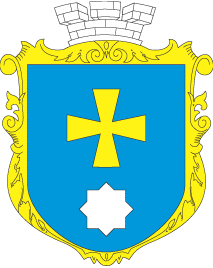 МИРГОРОДСЬКА МІСЬКА РАДАВИКОНАВЧИЙ КОМІТЕТМИРГОРОДСЬКА МІСЬКА РАДАВИКОНАВЧИЙ КОМІТЕТІнформаційна картаВидача довідки про те, що за місцем реєстрації батька або матері посвідчення батьків багатодітної сім’ї та посвідчення дитини з багатодітної сім`ї не видавалисяІК  3-1-3501244*1.Орган, що надає послугуУправління соціального захисту населення Миргородської міської ради2.Місце подання документів та отримання результату послугиВідділ «Центр надання адміністративних послуг» виконавчого комітету Миргородської міської ради вул. Гоголя,171/1,  тел/факс (05355) 5-03-18e-mail: cnap_mirgorod@ukr.netВіддалені робочі  місця відділу «Центр надання адміністративних послуг» виконавчого комітету Миргородської міської ради у сільських населених пунктахпонеділок - четвер з 8.00 до 17.00п’ятниця з 8.00 до 15.45перерва з 12.00 до 12.453.Перелік документів, необхідних для надання послуги та вимоги до них 1. Заява батька або матері встановленого зразка.2.Копія паспорта громадянина України або посвідки на постійне/тимчасове проживання заявника.3. Копія документа, що підтверджує зміну прізвища заявника у разі повторного шлюбу чи інших причин, якщо такі зміни відбулися.4. Оплата Безоплатно 5.Результат послугиОтримання довідки про те, що за місцем реєстрації батька або матері посвідчення батьків багатодітної сім’ї та посвідчення дитини з багатодітної сім`ї не видавалися, або вмотивована відмова.6. Термін виконанняПротягом 4 робочих днів 7.Спосіб подання документів/ отримання відповіді (результату)Особисто або через представника за нотаріально завіреною довіреністю.8.Законодавчо- нормативна основа1. Закон України «Про охорону дитинства» від 26 квітня 2001 року N2402- III.2. Закон України «Про адміністративні послуги» від 6 вересня 2012 року № 5203-VI.3. Постанова Кабінету Міністрів України від 02.03.2010 року №209 «Деякі питання виготовлення і видачі посвідчень батьків та дитини з багатодітної сім’ї».4. Постанова Кабінету Міністрів України від 28.10.2020 року №1003 «Про внесення змін до Порядку виготовлення і видачі посвідчень батьків багатодітної сім’ї та дитини з багатодітної сім’ї».6. Наказ Міністерства України у справах сім’ї, молоді та спорту від 29.06.2010 року №1947 «Про затвердження Інструкції про порядок видачі посвідчень батьків тадитини з багатодітної сім’ї».7. Лист Мінсоцполітики України від 29.11.2013 року № 5689/0/10-13/57.9.Перелік підстав для відмови у наданні адміністративної послуги1. Подання неповного пакету документів2. Неточна або неповна інформація, що міститься в документах.10.Оскарження результату надання послугДії або бездіяльністю надавача адміністративної послуги можуть бути оскаржені в порядку, встановленому Законом України «Про адміністративну процедуру»:до комісії з розгляду скарг щодо прийнятого адміністративного акта, процедурних рішень, дії чи бездіяльність Миргородської міської ради;до суду